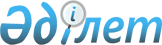 2010 жылғы 23 желтоқсандағы "Талғар ауданының 2011-2013 жылдарға арналған аудандық бюджеті туралы" N 41-232 шешіміне өзгерістер енгізу туралы
					
			Күшін жойған
			
			
		
					Алматы облысы Талғар аудандық мәслихатының 2011 жылғы 14 қарашадағы N 52-315 шешімі. Алматы облысының Әділет департаменті Талғар ауданының Әділет басқармасында 2011 жылы 17 қарашада N 2-18-134 тіркелді. Күші жойылды - Алматы облысы Талғар аудандық мәслихатының 2012 жылғы 13 сәуірдегі № 4-27 шешімімен      Ескерту. Күші жойылды - Алматы облысы Талғар аудандық мәслихатының 13.04.2012 № 4-27 шешімімен.

      РҚАО ескертпесі.

      Мәтінде авторлық орфография және пунктуация сақталған.       

Қазақстан Республикасының 2008 жылғы 4 желтоқсандағы Бюджеттік Кодексінің 106 бабының 2 тармағының 4) тармақшасына, 109 бабының 5-тармағына және Қазақстан Республикасының 2001 жылғы 23 қаңтардағы "Қазақстан Республикасындағы жергілікті мемлекеттік басқару және өзін-өзі басқару туралы" Заңының 6 бабының 1 тармағының 1) тармақшасына сәйкес Талғар аудандық мәслихаты ШЕШІМ ҚАБЫЛДАДЫ:

       

1. Талғар аудандық мәслихатының 2010 жылғы 23 желтоқсандағы "Талғар ауданының 2011-2013 жылдарға арналған аудандық бюджеті туралы" N 41-232 (2010 жылғы 31 желтоқсандағы нормативтік құқықтық актілерді мемлекеттік тіркеу Тізілімінде 2-18-121 нөмірімен тіркелген, 2011 жылғы 13 қаңтардағы "Талғар" газетінде N 04-05 (3931-3932) жарияланған), Талғар аудандық мәслихатының 2011 жылғы 22 ақпандағы "2010 жылғы 23 желтоқсандағы "Талғар ауданының 2011-2013 жылдарға арналған аудандық бюджеті туралы" N 41-232 шешіміне өзгерістер мен толықтырулар енгізу туралы" N 43-252 (2011 жылғы 28 ақпандағы нормативтік құқықтық актілерді мемлекеттік тіркеу Тізілімінде 2-18-124 нөмірімен тіркелген, 2011 жылғы 19 наурыздағы "Талғар" газетінде N 14 (3941) жарияланған), Талғар аудандық мәслихатының 2011 жылғы 18 наурыздағы "2010 жылғы 23 желтоқсандағы "Талғар ауданының 2011-2013 жылдарға арналған аудандық бюджеті туралы" N 41-232 шешіміне өзгерістер енгізу туралы" N 44-259 (2011 жылғы 1 сәуірдегі нормативтік құқықтық актілерді мемлекеттік тіркеу Тізілімінде 2-18-125 нөмірімен тіркелген, 2011 жылғы 9 сәуірдегі "Талғар" газетінде N 16 (3943) жарияланған), Талғар аудандық мәслихатының 2011 жылғы 14 сәуірдегі "2010 жылғы 23 желтоқсандағы "Талғар ауданының 2011-2013 жылдарға арналған аудандық бюджеті туралы" N 41-232 шешіміне өзгерістер енгізу туралы" N 46-268 (2011 жылғы 25 сәуірдегі нормативтік құқықтық актілерді мемлекеттік тіркеу Тізілімінде 2-18-127 нөмірімен тіркелген, 2011 жылғы 7 мамырдағы "Талғар" газетінде N 20-21(3947-3948) жарияланған), Талғар аудандық мәслихатының 2011 жылғы 15 шілдедегі "2010 жылғы 23 желтоқсандағы "Талғар ауданының 2011-2013 жылдарға арналған аудандық бюджеті туралы" N 41-232 шешіміне өзгерістер енгізу туралы" N 49-286 (2011 жылғы 28 шілдедегі нормативтік құқықтық актілерді мемлекеттік тіркеу Тізілімінде 2-18-131 нөмірімен тіркелген, 2011 жылғы 6 тамыздағы "Талғар" газетінде N 34-35 (3961-3962) жарияланған), Талғар аудандық мәслихатының 2011 жылғы 21 қазандағы "2010 жылғы 23 желтоқсандағы "Талғар ауданының 2011-2013 жылдарға арналған аудандық бюджеті туралы" N 41-232 шешіміне өзгерістер енгізу туралы" N 51-305 (2011 жылғы 25 қазандағы нормативтік құқықтық актілерді мемлекеттік тіркеу Тізілімінде 2-18-133 нөмірімен тіркелген, 2011 жылғы 5 қарашадағы "Талғар" газетінде N 46 (3973) жарияланған) шешіміне төмендегідей өзгерістер енгізілсін:



      1-тармақтағы жолдар бойынша:



      1) "Кірістер" "7022763" саны "7055436" санына ауыстырылсын;



      2) "Шығындар" "7117075" саны "7149748" санына ауыстырылсын.



      5-тармақтағы жолдар бойынша:

      "атқару органдары мен жалпы сипаттағы мемлекеттік қызметке" "263675" саны "265918" санына ауыстырылсын;

      "білім беру" "5066626" саны "5071678" санына ауыстырылсын;

      "тұрғын үй коммуналдық шаруашылығына" "706649" саны "733404" санына ауыстырылсын;

      "ауыл, су, орман, балық шаруашылығы, ерекше қорғалатын табиғи аумақтар, қоршаған ортаны және жануарлар дүниесін қорғау, жер қатынастары" "89719" саны "88824" санына ауыстырылсын;

      "көлік және коммуникация" "295914" саны "294864" санына ауыстырылсын;

      "Трансферттер түсімі" "716" саны "984" санына ауыстырылсын;

      "басқаларға" "40118" саны "40418" санына ауыстырылсын;

       

2. Көрсетілген шешімінің 1-қосымшасы осы шешімнің 1-қосымшасына сәйкес жаңа редакцияда баяндалсын.

       

3. Осы шешімнің орындалуын бақылау аудан әкімінің бірінші орынбасары Б.Абдулдаевқа жүктелсін.

       

4. Осы шешім 2011 жылдың 1 қаңтарынан бастап қолданысқа енгізілсін.      Аудандық мәслихат

      сессиясының төрағасы                       Мырзатаев М.Ж.      Аудандық мәслихат

      хатшысы                                    Ыдралиева Р.М.      КЕЛІСІЛДІ:      Аудандық экономика,

      бюджеттік жоспарлау және

      кәсіпкерлік бөлімінің бастығы              Сафин Асанғали Ануарұлы

      14 қараша 2011 жыл

Талғар аудандық мәслихатының

2011 жылғы 14 қарашадағы

"2010 жылғы 23 желтоқсандағы

"Талғар ауданының 2011-2013

жылдарға арналған аудандық

бюджеті туралы" N 41-232

шешіміне өзгерістер енгізу

туралы" N 52-315 шешіміне

1-қосымшаТалғар аудандық мәслихатының

2010 жылғы 23 желтоқсандағы

"Талғар ауданының 2011-2013

жылдарға арналған аудандық

бюджеті туралы" N 41-232

шешіміне бекітілген

1-қосымша
					© 2012. Қазақстан Республикасы Әділет министрлігінің «Қазақстан Республикасының Заңнама және құқықтық ақпарат институты» ШЖҚ РМК
				СанатыСанатыСанатыСанатымың

теңгеІшкі функцияІшкі функцияІшкі функциямың

теңгеСыныбыСыныбымың

теңгеАталуымың

теңге1. Кiрiстер70554361Салықтық түсімдер116378104Меншiкке салынатын салықтар9520111Мүлiкке салынатын салықтар5387103Жер салығы670404Көлiк құралдарына салынатын салық3396615Бiрыңғай жер салығы6600Бiрыңғай жер салығы660005Тауарларға,жұмыстарға және қызметтерге

салынатын ішкі салықтар1725092Акциздер1290003Табиғи және басқа ресурстарды пайдаланғаны

үшін түсетін түсімдер59004Кәсiпкерлiк және кәсiби қызметтi жүргiзгені

үшiн алынатын алымдар328495Ойын бизнесіне салық476008Заңдық мәнді іс-әрекеттерді жасағаны және

(немесе) оған уәкілеттігі бар мемлекеттік

органдар немесе лауазымды адамдар құжаттар

бергені үшін алынатын міндетті төлемдер392611Мемлекеттiк баж392612Салықтық емес түсiмдер3721201Мемлекет меншіктен түсетін кірістер101945Мемлекет меншігіндегі мүлікті жалға беруден

түсетін кірістер 10194Коммуналдық меншіктегі мүлікті жалдаудан

түсетін кірістер 1019404Мемлекеттік бюджеттен қаржыландырылатын,

сондай-ақ Қазақстан Республикасының Ұлттық

Банкінің бюджетінен (шығыстар сметасынан)

ұсталатын және қаржыландырылатын мемлекеттік

мекемелер салатын айыппұлдар, өсімпұлдар,

санкциялар, өндіріп алулар195381Мұнай секторы ұйымдарынан түсетін түсімдерді

қоспағанда, мемлекеттік бюджеттен

қаржыландырылатын, сондай-ақ Қазақстан

Республикасы Ұлттық Банкінің бюджетінен

(шығыстар сметасынан) ұсталатын және

қаржыландырылатын мемлекеттік мекемелер

салатын айыппұлдар, өсімпұлдар, санкциялар,

өндіріп алулар1953806Басқа да салықтық емес түсімдер74801Басқа да салықтық емес түсімдер74803Негізгі капиталды сатудан түсетін түсімдер35198303Жерді және материалдық емес активтерді сату3519831Жерді сату3519834Трансферттердің түсімдері550246002Мемлекеттік басқарудың жоғары тұрған

органдарынан түсетін трансферттер55024602Облыстық бюджеттен түсетін трансферттер5502460СанатыСанатыСанатыСанатыСомасы

мың

теңгеІшкі функцияІшкі функцияІшкі функцияІшкі функцияСомасы

мың

теңгеСыныбыСыныбыСыныбыСомасы

мың

теңгеІшкі сыныбыІшкі сыныбыІшкі сыныбыСомасы

мың

теңгеАтауыСомасы

мың

теңге7Қарыздар түсімі2058401Мемлекеттік ішкі қарыздар205842Қарыз алу келісім шарттары205848Бюджет қаражаттарының қолданылатын қалдықтары18276101Бюджет қаражаттарының қалдықтары1827611Бюджет қаражаттарының бос қалдықтары182761ФункцияФункцияФункцияФункцияФункцияСомасы

/мың

теңгемен/Кіші функцияКіші функцияКіші функцияКіші функцияСомасы

/мың

теңгемен/Бюджеттік бағдарламаның әкімшісі Бюджеттік бағдарламаның әкімшісі Бюджеттік бағдарламаның әкімшісі Сомасы

/мың

теңгемен/БағдарламаБағдарламаСомасы

/мың

теңгемен/АталуыСомасы

/мың

теңгемен/2. Шығындар714974801Жалпы сипаттағы мемлекеттiк қызметтер2659181Мемлекеттік басқарудың жалпы функцияларын

орындайтын өкілді, атқарушы және басқа

органдар233169112Аудан (облыстық маңызы бар қала)

мәслихатының аппараты15161001Аудан (облыстық маңызы бар қала)

мәслихатының қызметін қамтамасыз ету

жөніндегі қызметтер15161122Аудан (облыстық маңызы бар қала) әкімінің84845001Аудан (облыстық маңызы бар қала) әкімінің

қызметін қамтамасыз ету жөніндегі қызметтер65410003Мемлекеттік органдардың күрделі шығыстары19435123Қаладағы аудан, аудандық маңызы бар қала,

кент, ауыл (село), ауылдық (селолық) округ

әкімінің аппараты133163001Қаладағы аудан, аудандық маңызы бар

қаланың, кент, ауыл (село), ауылдық

(селолық) округ әкімінің қызметін

қамтамасыз ету жөніндегі қызметтер127935022Мемлекеттік органдардың күрделі шығыстары52282Қаржылық қызмет11725452Ауданның (облыстық маңызы бар қаланың)

қаржы бөлімі11725001Аудандық бюджетті орындау және коммуналдық

меншікті (облыстық маңызы бар қала)

саласындағы мемлекеттік саясатты іске асыру

жөніндегі қызметтер9651003Салық салу мақсатында мүлікті бағалауды

жүргізу2074018Мемлекеттік органдардың күрделі шығыстары05Жоспарлау және статистикалық қызмет21024476Ауданның (облыстық маңызы бар қаланың)

экономика, бюджеттік жоспарлау және

кәсіпкерлік бөлімі21024001Экономикалық саясатты, мемлекеттік

жоспарлау жүйесін қалыптастыру және дамыту

және ауданды (облыстық маңызы бар қаланы)

басқару саласындағы мемлекеттік саясатты

іске асыру жөніндегі қызметтер18024003Мемлекеттік органдардың күрделі шығыстары300002Қорғаныс511531Әскери мұқтаждар1378122Аудан (облыстық маңызы бар қала) әкімінің

аппараты1378005Жалпыға бірдей әскери міндетті атқару

шеңберіндегі іс-шаралар 13782Төтенше жағдайлар жөнiндегi жұмыстарды

ұйымдастыру49775122Аудан (облыстық маңызы бар қала) әкімінің

аппараты49775006Аудан(облыстық маңызы бар қала) аумағындағы

төтенше жағдайлардың алдын алу және оларды

жою4977503Қоғамдық тәртіп, қауіпсіздік, құқықтық,

сот, қылмыстық-атқару қызметі78581Құқық қорғау қызметi7858458Ауданның (облыстық маңызы бар қаланың)

тұрғын үй-коммуналдық шаруашылығы,

жолаушылар көлігі және автомобиль жолдары

бөлімі7858021Елдi мекендерде жол жүрісі қауiпсiздiгін

қамтамасыз ету785804Бiлiм беру50716781Мектепке дейiнгi тәрбие және оқыту446748471Ауданның (облыстық маңызы бар қаланың)

білім, дене шынықтыру және спорт бөлімі446748003Мектепке дейінгі тәрбие ұйымдарының

қызметін қамтамасыз ету4467482Бастауыш, негізгі орта және жалпы орта

білім беру3788430123Қаладағы аудан, аудандық маңызы бар қала,

кент, ауыл (село), ауылдық (селолық) округ

әкімінің аппараты6093005Ауылдық (селолық) жерлерде балаларды

мектепке дейін тегін алып баруды және кері

алып келуді ұйымдастыру6093471Ауданның (облыстық маңызы бар қаланың)

білім, дене шынықтыру және спорт бөлімі3782337004Жалпы білім беру3736531005Балалар мен жеткіншектерге қосымша білім

беру458064Техникалық және кәсіптік, орта білімнен

кейінгі білім беру27394471Ауданның (облыстық маңызы бар қаланың)

білім, дене шынықтыру және спорт бөлімі27394007Кәсіптік оқытуды ұйымдастыру273949Білім беру саласындағы өзге де қызметтер809106467Ауданның (облыстық маңызы бар қаланың)

құрылыс бөлімі725688037Білім беру объектілерін салу және реконструкциялау725688471Ауданның (облыстық маңызы бар қаланың)

білім, дене шынықтыру және спорт бөлімі83418008Ауданның (облыстық маңызы бар қаланың)

мемлекеттік білім беру мекемелерінде білім

беру жүйесін ақпараттандыру11122009Ауданның (облыстық маңызы бар қаланың)

мемлекеттік білім беру мекемелер үшін

оқулықтар мен оқу-әдiстемелiк кешендерді

сатып алу және жеткізу39450020Жетім баланы (жетім балаларды) және

ата-аналарының қамқорынсыз қалған баланы

(балаларды) күтіп-ұстауға асыраушыларына ай

сайынғы ақшалай қаражат төлемдері20160023Үйде оқытылатын мүгедек балаларды

жабдықпен, бағдарламалық қамтыммен

қамтамасыз ету1268605Денсаулық сақтау1000002Халықтың денсаулығын қорғау100000471Ауданның (облыстық маңызы бар қаланың)

білім, дене шынықтыру және спорт бөлімі100000024Қазақстан Республикасы Денсаулық сақтау

саласын дамытудың 2011-2015 жылдарға

арналған "Саламатты Қазақстан" мемлекеттік

бағдарламасы шеңберінде іс-шаралар өткізу"10000006Әлеуметтiк көмек және әлеуметтiк

қамсыздандыру2013202Әлеуметтік көмек 174276451Ауданның (облыстық маңызы бар қаланың)

жұмыспен қамту және әлеуметтік

бағдарламалар бөлімі174276002Еңбекпен қамту бағдарламасы45506004Ауылдық жерлерде тұратын денсаулық сақтау,

білім беру, әлеуметтік қамтамасыз ету,

мәдениет және спорт мамандарына отын сатып

алуға Қазақстан Республикасының заңнамасына

сәйкес әлеуметтік көмек көрсету16164005Мемлекеттік атаулы әлеуметтік көмек6494006Тұрғын үй көмегі11861007Жергілікті өкілетті органдардың шешімі

бойынша мұқтаж азаматтардың жекелеген

топтарына әлеуметтік көмек19827010Үйден тәрбиеленіп оқытылатын мүгедек

балаларды материалдық қамтамасыз ету3556014Мұқтаж азаматтарға үйде әлеуметтiк көмек

көрсету1902301618 жасқа дейінгі балаларға мемлекеттік

жәрдемақылар23019017Мүгедектерді оңалту жеке бағдарламасына

сәйкес, мұқтаж мүгедектерді міндетті

гигиеналық құралдармен қамтамасыз етуге,

және ымдау тілі мамандарының, жеке

көмекшілердің қызмет көрсету16215023Жұмыспен қамту орталықтарының қызметін

қамтамасыз ету126119Әлеуметтік көмек және әлеуметтік қамтамасыз

ету саласындағы өзге де қызметтер27044451Ауданның (облыстық маңызы бар қаланың)

жұмыспен қамту және әлеуметтік

бағдарламалар бөлімі27044001Жергілікті деңгейде халық үшін әлеуметтік

бағдарламаларды жұмыспен қамтуды қамтамасыз

етуді іске асыру саласындағы мемлекеттік

саясатты іске асыру жөніндегі қызметтер25731011Жәрдемақылар және басқа да әлеуметтік

төлемдерді есептеу, төлеу мен жеткізу

бойынша қызметтерге ақы төлеу131307Тұрғын үй-коммуналдық шаруашылық7334041Тұрғын үй шаруашылығы74484458Ауданның тұрғын үй- коммуналдық

шаруашылығы, жолаушылар көлігі және

автомобиль жолдары бөлімі37484002Мемлекеттiк қажеттiлiктер үшiн жер

учаскелерiн алып қою, соның iшiнде сатып

алу жолымен алып қою және осыған байланысты

жылжымайтын мүлiктi иелiктен айыру37484467Ауданның (облыстық маңызы бар қаланың)

құрылыс бөлімі37000004Инженерлік коммуникациялық инфрақұрылымды

дамыту, жайластыру және (немесе) сатып алу370002Коммуналдық шаруашылық579293458Ауданның тұрғын үй- коммуналдық

шаруашылығы, жолаушылар көлігі және

автомобиль жолдары бөлімі579293012Сумен жабдықтау және су бөлу жүйесінің

қызмет етуі38879028Коммуналдық шаруашылығын дамыту327549029Сумен жабдықтау жүйесін дамыту161686030Өңірлік жұмыспен қамту және кадрларды қайта

даярлау стратегиясын іске асыру шеңберінде

инженерлік коммуникациялық инфрақұрылымды

жөндеу және елді-мекендерді көркейту511793Елді-мекендерді көркейту79627458Ауданның (облыстық маңызы бар қаланың)

тұрғын үй-коммуналдық шаруашылық,

жолаушылар көлігі және автомобиль жолдары

бөлімі79627015Елдi мекендердегі көшелердi жарықтандыру24600016Елдi мекендердiң санитариясын қамтамасыз

ету14814017Жерлеу орындарын күтiп-ұстау және туысы

жоқтарды жерлеу1105018Елдi мекендердi абаттандыру және

көгалдандыру3910808Мәдениет, спорт, туризм және ақпараттық

кеңістiк2839891Мәдениет саласындағы қызмет27193478Ауданның (облыстық маңызы бар қаланың) ішкі

саясат,мәдениет және тілдерді дамыту бөлімі27193009Мәдени-демалыс жұмысын қолдау271932Спорт222005467Ауданның (облыстық маңызы бар қаланың)

құрылыс бөлімі59493008Спорт объектілерін дамыту59493471Ауданның (облыстық маңызы бар қаланың)

білім, дене шынықтыру және спорт бөлімі162512013Ұлттық және бұқаралық спорт түрлерін дамыту2210014Аудандық (облыстық маңызы бар қалалық)

деңгейде спорттық жарыстар өткiзу236015Әртүрлi спорт түрлерi бойынша аудан

(облыстық маңызы бар қала) құрама

командаларының мүшелерiн дайындау және

олардың облыстық спорт жарыстарына қатысуы1600663Ақпараттық кеңістік 26201478Ауданның (облыстық маңызы бар қаланың) ішкі

саясат,мәдениет және тілдерді дамыту бөлімі26201005Газеттер мен журналдар арқылы мемлекеттік

ақпараттық саясат жүргізу жөніндегі

қызметтер6797007Аудандық (қалалық) кiтапханалардың жұмыс

iстеуi16907008Мемлекеттік тілді және Қазақстан

халықтарының басқа да тілдерін дамыту24979Мәдениет, спорт, туризм және ақпараттық

кеңiстiктi ұйымдастыру жөнiндегi өзге де

қызметтер8590478Ауданның (облыстық маңызы бар қаланың) ішкі

саясат,мәдениет және тілдерді дамыту бөлімі8590001Ақпаратты, мемлекеттілікті нығайту және

азаматтардың әлеуметтік сенімділігін

қалыптастыру саласында жергілікті деңгейде

мемлекеттік саясатты іске асыру жөніндегі

қызметтер7734003Мемлекеттік органдардың күрделі шығыстары004Жастар саясаты саласындағы өңірлік

бағдарламаларды iске асыру85610Ауыл, су, орман, балық шаруашылығы, ерекше

қорғалатын табиғи аумақтар, қоршаған ортаны

және жануарлар дүниесін қорғау, жер

қатынастары888241Ауыл шаруашылығы22964474Ауданның (облыстық маңызы бар қаланың) ауыл

шаруашылығы және ветеринария бөлімі17244001Жергілікті деңгейде ауыл шаруашылығы және

ветеринария саласындағы мемлекеттік

саясатты іске асыру жөніндегі қызметтер13570007Қаңғыбас иттер мен мысықтарды аулауды және

жоюды ұйымдастыру810008Алып қойылатын және жойылатын ауру

жануарлардың, жануарлардан алынатын өнімдер

мен шикізаттың құнын иелеріне өтеу1840011Жануарлардың энзоотиялық аурулары бойынша

ветеринариялық іс-шараларды жүргізу1024476Ауданның (облыстық маңызы бар қаланың)

экономика, бюджеттік жоспарлау және

кәсіпкерлік бөлімі5720099Республикалық бюджеттен берілетін нысаналы

трансферттер есебінен ауылдық елді мекендер

саласының мамандарын әлеуметтік қолдау

шараларын іске асыру57206Жер қатынастары14704463Ауданның (облыстық маңызы бар қаланың) жер

қатынастары бөлімі14704001Аудан (облыстық маңызы бар қала) аумағында

жер қатынастарын реттеу саласындағы

мемлекеттік саясатты іске асыру жөніндегі

қызметтер6583004Жердi аймақтарға бөлу жөнiндегi жұмыстарды

ұйымдастыру81219Ауыл, су, орман, балық шаруашылығы және

қоршаған ортаны қорғау мен жер қатынастары

саласындағы өзге де қызметтер51156474Ауданның (облыстық маңызы бар қаланың) ауыл

шаруашылығы және ветеринария бөлімі51156013Эпизоотияға қарсы іс-шаралар жүргізу5115611Өнеркәсіп, сәулет, қала құрылысы және

құрылыс қызметі93382Сәулет, қала құрылысы және құрылыс қызметі9338467Ауданның (облыстық маңызы бар қаланың)

құрылыс бөлімі4604001Жергілікті деңгейде құрылыс саласындағы

мемлекеттік саясатты іске асыру жөніндегі

қызметтер4604468Ауданның (облыстық маңызы бар қаланың)

сәулет және қала құрылысы бөлімі4734001Жергілікті деңгейде сәулет және қала

құрылысы саласындағы мемлекеттік саясатты

іске асыру жөніндегі қызметтер473412Көлiк және коммуникация2948641Автомобиль көлiгi294864458Ауданның (облыстық маңызы бар қаланың)

тұрғын үй-коммуналдық шаруашылық,

жолаушылар көлігі және автомобиль жолдары

бөлімі294864023Автомобиль жолдарының жұмыс істеуін

қамтамасыз ету294864Жергілікті бюджет қаражаты есебінен29486413Басқалар404189Басқалар40418451Ауданның (облыстық маңызы бар қаланың)

жұмыспен қамту және әлеуметтік

бағдарламалар бөлімі1560022"Бизнестің жол картасы-2020" бағдарламасы

шеңберінде жеке кәсіпкерлікті қолдау1560Республикалық бюджеттен берілетін

трансферттер есебiнен1560452Ауданның (облыстық маңызы бар қаланың)

қаржы бөлімі8959012Ауданның (облыстық маңызы бар қаланың)

жергілікті атқарушы органының резерві8959Ауданның (облыстық маңызы бар қаланың)

аумағындағы табиғи және техногендік

сипаттағы төтенше жағдайларды жоюға

арналған ауданның (облыстық маңызы бар

қаланың) жергілікті атқарушы органының

төтенше резерві8959458Ауданның (облыстық маңызы бар қаланың)

тұрғын үй-коммуналдық шаруашылық,

жолаушылар көлігі және автомобиль жолдары

бөлімі10019001Жергілікті деңгейде тұрғын үй-коммуналдық

шаруашылығы, жолаушылар көлігі және

автомобиль жолдары саласындағы мемлекеттік

саясатты іске асыру жөніндегі қызметтер10019471Ауданның (облыстық маңызы бар қаланың)

білім, дене шынықтыру және спорт бөлімі19880001Білім, дене шынықтыру және спорт бөлімі

қызметін қамтамасыз ету1988015Трансферттер9841Трансферттер984452Ауданның (облыстық маңызы бар қаланың)

қаржы бөлімі984006Нысаналы пайдаланылмаған (толық

пайдаланылмаған) трансферттерді қайтару984Функционалдық топФункционалдық топФункционалдық топФункционалдық топФункционалдық топСомасы,

мың

теңгеКіші функцияКіші функцияКіші функцияКіші функцияСомасы,

мың

теңгеБюджеттік бағдарламалардың әкімшісіБюджеттік бағдарламалардың әкімшісіБюджеттік бағдарламалардың әкімшісіСомасы,

мың

теңгеБағдарламаБағдарламаСомасы,

мың

теңгеАтауыСомасы,

мың

теңгеБюджеттік кредиттер2058410Ауыл, су, орман, балық шаруашылығы,

ерекше қорғалатын табиғи аумақтар,

қоршаған ортаны және жануарлар дүниесін

қорғау, жер қатынастары205841Ауыл шаруашылығы20584476Ауданның (облыстық маңызы бар қаланың)

экономика, бюджеттік жоспарлау және

кәсіпкерлік бөлімі20584004Ауылдық елді мекендердің әлеуметтік

саласының мамандарын әлеуметтік қолдау

шараларын іске асыру үшін бюджеттік

кредиттер20584ҚАРЖЫЛЫҚ АКТИВТЕРМЕН БОЛАТЫН ОПЕРАЦИЯЛАР БОЙЫНША САЛЬДО20000Қаржылық активтерді сату2000013Басқалар200009Басқалар20000452Ауданның (облыстық маңызы бар қаланың)

қаржы бөлімі20000014Заңды тұлғалардың жарғылық капиталын

қалыптастыру немесе ұлғайту20000Қарыздарды өтеу6844916Қарыздарды өтеу6844901Қарыздарды өтеу68449452Ауданның (облыстық маңызы бар қаланың)

қаржы бөлімі68449008Жергілікті атқарушы органның жоғары

тұрған бюджет алдындағы борышын өтеу68448021Жергілікті бюджеттен бөлінген

пайдаланылмаған бюджеттік кредиттерді

қайтару1